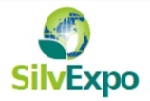 Limited liability company “Silv EXPO”Unified registration No. 40103291194VAT registration No. LV40103291194Legal address: 12-2 Alberta iela, Rīga, LV – 1010Postal address: 12-2 Alberta iela, Rīga, LV – 1010Warehouse address: 3 Bukaišu iela, Rīga, LV-1004, SIA “Dabas Ekstrakti”Current account: LV36HABA0551028306976Bank: public limited company (AS) “Swedbank”Bank code: HABALV22XAuthorised signatory: Jānis RatnieksPhone: +371 67686290